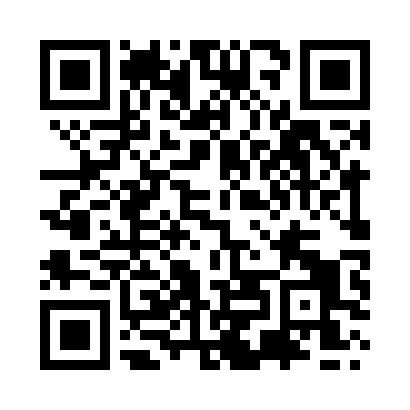 Prayer times for Holbeton, Devon, UKMon 1 Jul 2024 - Wed 31 Jul 2024High Latitude Method: Angle Based RulePrayer Calculation Method: Islamic Society of North AmericaAsar Calculation Method: HanafiPrayer times provided by https://www.salahtimes.comDateDayFajrSunriseDhuhrAsrMaghribIsha1Mon3:155:091:206:539:3011:252Tue3:155:101:206:539:3011:253Wed3:155:111:206:539:2911:254Thu3:165:121:206:539:2911:245Fri3:165:121:216:539:2811:246Sat3:175:131:216:529:2811:247Sun3:175:141:216:529:2711:248Mon3:185:151:216:529:2611:249Tue3:195:161:216:529:2611:2310Wed3:195:171:216:519:2511:2311Thu3:205:181:216:519:2411:2312Fri3:205:191:226:519:2311:2213Sat3:215:201:226:509:2311:2214Sun3:215:211:226:509:2211:2215Mon3:225:221:226:499:2111:2116Tue3:235:241:226:499:2011:2117Wed3:235:251:226:489:1911:2018Thu3:245:261:226:489:1811:2019Fri3:255:271:226:479:1711:1920Sat3:255:281:226:479:1511:1921Sun3:265:301:226:469:1411:1822Mon3:265:311:226:459:1311:1823Tue3:275:321:226:459:1211:1724Wed3:285:341:226:449:1011:1625Thu3:285:351:226:439:0911:1626Fri3:295:361:226:429:0811:1527Sat3:315:381:226:419:0611:1228Sun3:345:391:226:419:0511:1029Mon3:365:401:226:409:0311:0730Tue3:395:421:226:399:0211:0431Wed3:415:431:226:389:0011:02